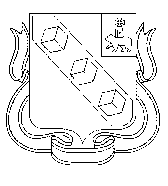 БЕРЕЗНИКОВСКАЯ ГОРОДСКАЯ ДУМА ПЕРМСКОГО КРАЯVI СОЗЫВРЕШЕНИЕ № 583                                                         Дата принятия 24 апреля 2019 г.Рассмотрев предложения Администрации города Березники, руководствуясь подпунктом 2 пункта 1 статьи 36 Устава муниципального образования «Город Березники»Березниковская городская Дума Р Е Ш А Е Т:1. Внести в решение Березниковской городской Думы от 14 декабря 2018 года № 506 «О бюджете муниципального образования «Город Березники» на 2019 год и плановый период 2020-2021 годов» (далее - Решение) следующие изменения:1.1. Пункт 1 изложить в следующей редакции:«1.Утвердить основные характеристики бюджета муниципального образования «Город Березники» на 2019 год:1) прогнозируемый общий объем доходов бюджета муниципального образования «Город Березники» в сумме 5 910 427,1 тыс. руб.;2) общий объем расходов бюджета муниципального образования «Город Березники» в сумме 6 634 761,7 тыс. руб.;3) дефицит бюджета муниципального образования «Город Березники»       в сумме 724 334,6 тыс. руб.».1.2. В пункте 7 цифры «3 238 932,7» заменить цифрами «3 239 607,8».1.3. В пункте 8:1.3.1. в абзаце первом цифры «1 289 856,8» заменить цифрами            «1 242 841,5»;1.3.2. в абзаце втором цифры «1 289 856,8» заменить цифрами            «1 242 841,5».1.4. В абзаце первом пункта 11 цифры «709 793,5» заменить цифрами «719 791,4».1.5. В пункте 12 цифры «16 000,0» заменить цифрами «36 000,0».1.6. В приложение 1 к Решению внести изменения по отдельным строкам согласно приложению 1 к настоящему решению.1.7. В приложение 3 к Решению внести изменения по отдельным строкам согласно приложению 2 к настоящему решению.1.8. В приложение 4 к Решению внести изменения по отдельным строкам согласно приложению 3 к настоящему решению.1.9. В приложение 5 к Решению внести изменения по отдельным строкам согласно приложению 4 к настоящему решению.1.10. В приложение 6 к Решению внести изменения по отдельным строкам согласно приложению 5 к настоящему решению.1.11. Приложения 7, 8, 9, 10, 11 к Решению изложить в редакции согласно приложениям 6, 7, 8, 9, 10  к настоящему решению.2.Опубликовать настоящее решение в официальном печатном       издании - газете «Два берега Камы».3. Разместить настоящее решение, приложения 1, 2, 3, 4, 5, 6, 7, 8, 9, 10,  указанные соответственно в подпунктах 1.6., 1.7., 1.8., 1.9., 1.10., 1.11.       пункта 1 настоящего решения, на Официальном портале правовой информации города Березники в информационно-телекоммуникационной сети «Интернет».4. Настоящее решение вступает в силу со дня, следующего за днем его официального опубликования.О внесении измененийв решение Березниковской городской Думыот 14 декабря 2018 года № 506«О бюджете муниципального образования «Город Березники» на 2019 год и плановый период2020-2021 годов»Глава города Березники -глава администрации города Березники                                                         С.П. ДьяковПредседатель Березниковской городской Думы                         Э.В. Смирнов